Ibland ingår en inlämningsuppgift i MSS-dagen. Då får du veta detta i samband med att du anmäler dig.Inlämningsuppgift efter genomförd MSS-dagVilken kurs deltog du i?Dela med dig av tre saker som du fastnade för under kursen och som du tror du kommer att ha användning av i ditt kommande yrkesliv. Skriv ca. en A4-sida.Har du andra saker du vill dela med dig av:Maila din uppgift inom två veckor till ……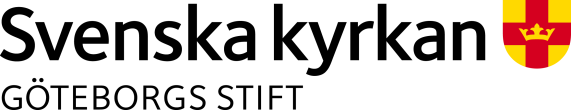 